POLICE AND CRIME COMMISSIONER’S UPDATE REPORTPURPOSE OF THE REPORTThis report provides the Police and Crime Panel with an overview of the activities undertaken by the Police and Crime Commissioner and her office since June 2022 in undertaking their statutory duties and delivering against the ambitions of the 2021 to 2025 Police and Crime Plan.  Supplementary papers include a summary of delivery against the Commissioner’s 2022/23 Police and Crime Delivery Plan (Appendix A), revenue (Appendix B) and capital (Appendix C) financial reports for quarter 1 2022/23 and a summary of key OPCC and force decisions made over the latest planning period (Appendix D).RECOMMENDATIONSThe Police and Crime Panel is invited to scrutinise the contents of these reports and briefings and seek assurance on any specific areas of concern. The Panel is also invited to request further information where required and make relevant observations and recommendations within the scope of their role.  The Police and Crime Panel has a statutory duty to undertake scrutiny of the Commissioner in fulfilling her statutory duties (Section 14 of the Policing Protocol 2011).  These reports are designed to assist the Police and Crime Panel in fulfilling these responsibilities. 	  Police and Crime Delivery Plan 2022/23The Commissioner has set her annual delivery programme outlining specific actions and objectives to underpin the Make Notts Safe Plan for 2022/23.  The delivery plan, shown at Appendix A includes both ongoing projects initiated in 2021/22 and new programmes of activity for 2022/23.  The OPCC, police and partner agencies are already making significant progress in delivering against the 2022/23 plan, as outlined below.Making our streets, villages, towns and city saferIn July 2022, the Home Office awarded the Commissioner a total of £3m additional funding as part of the round 4 Safer Streets Programme.  This follows four submissions made in May 2022, of which all were successful.  The funding will be used to tackle neighbourhood crime and ASB, improve feelings of safety in public places and tackle Violence Against Women and Girls in public places. The Commissioner was keen to ensure that every local authority within the force area received a share of the Safer Streets funding which led to four very detailed partnership bid submissions being made by the OPCC to ensure that every ‘hot spot’ which best met the Home Office funding criteria was targeted. The following lower super output areas (LSOAs) were selected:Analysis of each LSOA identifies the types of problems to be tackled.  This ensures that each area has a unique plan of activity. Each Community Safety Partnership will have a Project Board chaired by either the Chief Executive Officer (CEO) or Director and each Delivery Group (District Level) by a Head of Service. The Commissioner’s office will oversee all projects and provide the Senior Responsible Officer (SRO) function on behalf of the Commissioner to ensure that the projects are delivered in line with the bid submissions.Feedback from the Home Office on the quality of bids received was extremely positive, with Nottinghamshire being the only area awarded four successful bid submissions.  To date, Nottinghamshire has received more Safer Streets funding (£5.3m) than any other police force area nationally. The City’s Night-Time Economy (NTE) Needs Assessment was completed in March 2022 setting out a range of recommendations designed to maximise outcomes and value for money from the Late-Night Levy.  These include:funding proposals for the Multi-agency Safe Space scheme; supporting NTE volunteering; empowering the NTE Safety Group; taxi marshalling and enhanced enforcement; safety measures and modifications in St James's Street and Talbot Street; enhanced CCTV coverage; Operation Guardian, and; communicating the Late Night Levy.  The assessment has been shared with key stakeholders and a request to convene a partnership working group has been made in order to progress the recommendations and gain consensus on use of the fund. Steering vulnerable young people away from crimeSince June 2022, the Commissioner has chaired the Strategic Violence Reduction Board (SVRB) which approved the establishment of a Citizen’s Advisory Panel.  The Panel will act as an advisory panel to the SVRB, amplifying the voice of the community to support the Board’s understanding of local issues concerning serious violence and exploitation. They will also be involved in co-producing meaningful responses to help shape violence reduction initiatives county-wide.  Members will be invited to represent geographical hotspot areas, as well as those communities disproportionately impacted by violence and exploitation, including Black, Asian, and ethnic minority groups, the LGBTQ+ community and young people under 25 years. Recruitment is currently taking place with the first Panel expected to take place in December.At the SVRB, the Commissioner also approved the addition of a PhD candidate to the VRU team for the period of three years. Their role will be to undertake research focussed on disproportionality in the criminal justice system, in particular:exploring how individual risk factors are experienced within a wider social context of disadvantage and structural racism;understanding how the evidence on patterns of disproportionality and associated policy recommendations are being recognised and understood; identifying barriers in addressing disproportionality in the criminal justice system; and,developing an understanding of the various forms of success in addressing disproportionality. Three tender exercises were launched by the VRU during July and August to establish interventions across the force area through to March 2025.  The first will secure provision for youth outreach in hotspot areas of the City and County to ensure that vulnerable children and young people have access to trusted adults and mentoring provision in their localities. Participants will be supported holistically through referrals to agencies to support positive outcomes around mental health, substance misuse and education, training and employment.  A tender for the provision of therapeutic counselling has also been launched, with a focus on Cognitive Behavioural Therapy for children and young people impacted by violence and exploitation to support better outcomes around mental health. Furthermore, the OPCC and VRU are seeking to appoint a provider to deliver accredited Youth Work training to the voluntary and community sector (VCS). The latter will support the implementation of the PCC and VRU Youth Work Strategy which seeks to ensure high quality youth provision for children and young people in Nottingham and Nottinghamshire. It will also provide an opportunity for VCS practitioners to have equity of access to workforce development. The VRU also received confirmation during the last period of a successful funding bid to the Youth Endowment Fund for a ‘focussed deterrence’ intervention. The funding of £928,500 will benefit children and young adults aged 14 – 24 at high risk of being impacted by serious violence, particularly as part of a group dynamic. Focused deterrence is an approach to violence reduction that was developed in Boston (USA) in the mid-1990s. It recognises that most serious violence is associated with a small group of people who are themselves very likely to be victims of violence, trauma and extremely challenging circumstances.  The VRU team are working collaboratively with Youth Justice Services in the City and the Youth Endowment Fund to implement the intervention in early 2023.   The VRU have established a multi-agency steering group to oversee in the implementation of the Serious Violence Duty on behalf of the wider partnership. The Duty, which is being introduced as part of the Police, Crime, Sentencing and Courts Act, will require specified agencies, including police, local authorities, education, health to work together to share data and knowledge and allow them to target interventions to prevent and reduce serious violence.  This will also include an amendment to the Crime and Disorder Act 1998 to ensure that serious violence is an explicit priority for Community Safety Partnerships by making sure they have a strategy in place to tackle violent crime.  Preventing violence against women and girlsIn July 2022, Nottinghamshire OPCC received confirmation of £1,702,948 additional Ministry of Justice funding for Domestic and Sexual Violence Support Services over the 2022/23 to 2024/25 period.  This follows receipt of expressions of Interest from eligible local organisations and guidance from the Ministry of Justice received earlier in the year. A proportion of the new funding will be used to increase Nottinghamshire’s Independent Domestic Violence Advisor (IDVA) and Independent Sexual Violence Advisor (ISVA) capacity, alongside further investment in local domestic and sexual abuse support services. In addition to this, the Commissioner has also been awarded a further uplift in relation to the local commissioned sexual violence framework fund which amounts to £76,533 per annum for 2022/23, 2023/24 and 2024/25 alongside a further uplift to core Ministry of Justice funding equating to £117,596.83 in 2022/23.  The Commissioner submitted two new Home Office funding bids in August 2022 in respect of the ‘What Works in Preventing Violence Against Women and Girls Fund’ and the ‘Children Affected by Domestic Abuse Fund’.  If successful this funding would support further roll out of our work with the Consent Coalition to tackle non-contact sexual offending in public spaces, and projects to better support children and young people affected by domestic abuse.The Commissioner convened a strategic governance group in May in respect of sexual violence support services. This was in response to recommendations made within a needs assessment in 2019; which stated: ‘current governance arrangements should be reviewed to ensure commissioning authorities are able to jointly monitor the implementation of the NHS Sexual Abuse and Assault Strategy, pathways of support (including referrals) across all of Nottinghamshire and the effectiveness of commissioned specialist sexual violence support services through the monitoring of all relevant dataThe advent of local authority statutory responsibilities to convene local domestic abuse partnerships has galvanised and raised the profile of domestic abuse and the need to provide a whole system response. However, the refined arrangements around domestic abuse, and the scale and complexity of it, has resulted in sexual violence and abuse becoming somewhat side-lined. Partners report that it is difficult to escalate and act upon system wide issues such as child sexual exploitation, harmful sexual behaviour, and capacity pressures in adult services. Partners were unanimous in their view that there was a need for a strengthened sexual violence governance in Nottinghamshire, and this development work will be facilitated by the OPCC. The Commissioner made a capital funding contribution of £60k towards the installation of a new Video Interview Suite and other substantial redevelopment work in the local Paediatric SARC (PSARC).  The new suite, which is a regional facility, formally opened at the end of June. It is also now fully trauma informed in design, as informed by the extensive research of one of that SARC’s lead doctors.  The support services, delivered to accompany the PSARC facility, provide safeguarding, crisis support, healthcare, forensic exams and therapeutic support access to sexual and mental health pathways, and children’s ISVA (CHISVA) support. In August, the Victim’s Commissioner for England and Wales, Dame Vera Baird, opened Nottinghamshire’s new purpose built Adult Sexual Assault Referral Centre (SARC), which is known locally as the Topaz Centre. The Commissioner, along with co-commissioners NHS England (NHSE), and the Chief Constable, attended the formal launch.  The new SARC building has been in development for a few years. The Commissioner was committed to finalising work begun by the previous PCC, in ensuring the development of a specially designed facility to better meet survivor needs.  The new building has thus far cost £1.98m, primarily funded by the PCC, with funding of £300k provided by NHSE’s regional team and with Nottinghamshire Police providing in kind building costs.The development and design of the Adult SARC involved the views and considerations of a local survivor’s group, who have provided specialised stakeholder insight into meeting the needs of future survivors.  Their influence in the building design, interior and exterior decoration and engagement work with Nottinghamshire Police has ensured the new Topaz Centre is trauma informed. It also now meets the stringent standards of the mandatory accreditation scheme for the forensic science requirement. Police examination facilities must achieve this accreditation to demonstrate integrity within their collection and preservation of evidence processes, and to maximise the opportunity for criminal justice progression of sexual assault prosecutions.The new Adult SARC building will also be able to properly accommodate the agencies who enable survivor recovery. This is delivered by ensuring survivors are offered pathway interventions, such as Independent Sexual Violence Advocates (ISVAs), counselling and other therapeutic support services.  These services, coupled with the capital investment into both the PSARC and Adult SARC facilities, are part of the transformation of sexual violence support services in Nottinghamshire, which was initiated in response to the Nottinghamshire specific findings that came out of the IICSA inquiry.Improving outcomes for victims of crime and ASBThe Independent Victim Needs Assessment commissioned by the PCC was published in June 2022, with work now underway to develop a specification for the recommissioning of the Victim CARE service and RJ provision in Nottinghamshire. The assessment identifies a number of areas for improvement which will be used to inform the new Victim CARE contract to be tendered in autumn 2022.  These include:Greater flexibility to scale support up and down to meet changing need, including tailored support for specific crime types such as fraud;A need for greater cultural responsiveness within services and better support for victims from minority ethnic communities.  This included a need for a greater understanding of the different cultural experiences of victims and more consultation with victims from different communities Increased awareness of Victim CARE among victims and stakeholdersImprovements in referral routes, including digital options for support - although many victims also stated that they had not needed support  Consideration of an opt-out referral model to reduce the risk of victims in need of support ‘slipping through the net’ and address issues of timing among those that do not require help immediately.  Reconsidering and potentially changing the Community Point model from “broad and shallow” to “narrow and deep”Greater consistency in the quality of support provided by the police, where positive and negative experiences were relatively evenly distributed. Negative perceptions were predominantly related to poor communication, a perceived lack of support and frustration that no action had been taken Opportunities to improve information sharing between key support services or improve access to police systems Exploring opportunities to broaden the Restorative Justice offer through co-missioning, improved partnership working and education  The OPCC is also now working with Police and Local Authority partners to develop a specification for a new pre-National Referral Mechanism (NRM) support service for potential victims of modern slavery. This will seek to address a recognised gap in provision for vulnerable victims of slavery as they consider their options within the NRM and await a reasonable grounds decision in respect of their eligibility.The force continues to increase the range of channels available to residents to report crime and incidents and obtain advice.  This has included the launch of a new online chat service in 2022, which offers the public a convenient way of interacting with the contact centre through the force's website for non-emergency matters. Specialist contact handlers have been trained to efficiently hold multiple conversations at once, reducing demand on the 101 non-emergency phone line and make use of a pre-built database of frequently asked questions to accelerate response times.  The service is currently available between 9am and 9pm and can be accessed via the force website.Improving Victims’ and Witnesses’ Experience of the CJSThe Commissioner continues to chair the Nottinghamshire Criminal Justice Partnership Board and develop governance structures to drive improvements in our work to reduce reoffending (Reducing Reoffending Board scheduled 22 September) and improve the experience of victims and witnesses in the CJS.  Work is currently underway to establish a multi-agency victim and witness’s subgroup which provide more detailed scrutiny and oversight of how victims’ rights are being met across the whole CJS. It is anticipated that the first meeting of subgroup will be held in the autumn.Supporting Communities to Make Notts SafeThe Commissioner launched the final round of ‘Make Notts Safe’ Thematic Grants on 5 August 2022, with a focus on supporting local communities and third sector organisations in helping to deliver projects and interventions relating to hate crime, rural crime, and issues of significant community concern.  This follows thematic rounds of funding launched in January and May 2022 to support youth diversion and activity to address hidden harm.  The application process for the latest round of funding closes on 15 September 2022. The Commissioner also launched the second round of ‘Make Notts Safe’ Community Chest funding on 27 June, providing seed-corn funding of up to £5,000 for third sector organisations to help delivery against the PCC’s priorities.  A total of 35 applications were received with successful bids being announced in the week commencing 5 September. Ten grassroots and community-based organisations, from different districts of City and County, have benefitted from funding in this recent round. Announcements and press releases are due to be made regarding the initiatives that have been successfully funded in week commencing 12 September 2022.  This includes road safety and speeding, supporting women and girls to stay safe, supporting vulnerable members of the community, funding for community football and other physical activity sessions that promote community cohesion, and 1-2-1 mentoring for young people. 	 Governance and accountabilityThe Commissioner’s Accountability Board continues to take place each month (14 June, 12 July, 9 August, 13 September 2022). The Board provides an effective mechanism for supporting, challenging and holding the Chief Constable to account for delivering efficient and effective policing services and delivering the objectives of the Make Notts Safe Plan.  Since June, the Board has enabled the Commissioner to scrutinise performance and delivery across thematic areas such as neighbourhood policing, digital policing, public confidence, call handling, crime data integrity, estates, hate crime, workforce diversity, detection and charge rates and compliance with the Code of Practice for Victims of Crime. The Board has also enabled the Commissioner to challenge and track progress against areas for improvement identified via audit and inspection activity, including for example, the Nottinghamshire’s latest HMICFRS PEEL Inspection.  As a result of this work, new actions have been taken to consider resources available across the force area to support community cohesion, ensure that accurate and up to date information is made available to victims of crime, work with the force and other partners to further raise the profile of misogyny hate crime, drive improvements in options available to those receiving Out of Court Disposals and review barriers and blockers to police compliance with the Victims Code of Practice.  The force is also undertaking targeted work to drive improvements in crime recording practices following a Crime Data Integrity (CDI) audit conducted by HMICFRS in September 2021, which identified lower than expected levels of incident to crime conversion compliance (86.4%), particularly in relation to violence offences (83.6%).  Of the 557 incidents audited, HMICRFS determined that 470 should have been recorded as crimes, whereas Nottinghamshire Police had captured 411. The main areas missed related to behavioural crime, where a course of conduct requires an additional crime to be recorded in addition to the most serious victim-based crime; and non-injury common assaults, threats, and malicious communications.The Commissioner has scrutinised force activity to address these findings as part of her monthly Accountability Board.  The Force has advised of its remedial activity which has included revising the process for auditing crime-related incidents to ensure that all of those closed without an occurrence number are reviewed for compliance and allocated back to the original Officer in Charge for further justification or learning where required standards are not met. All targeted incident types (domestic, stalking, harassment, malicious communications, violence against the person and sexual offences) are also reviewed by the team irrespective of whether they have an occurrence number or not. A monthly ‘Missed Crimes’ report is now being produced which provides:  a breakdown of offence types missed; Team’s summary; and, the Record level data which now forms part of the formal Daily Performance Review (DPR) process overseen by city and county Chief Inspectors. There are early indications that the new process is delivering the required improvement in performance. In April the team recorded 626 crimes which had been missed by officers – an extra 400 crimes over and above the average of 250 created via the previous process. Many of these are in the areas highlighted in the Crime Data Integrity (CDI) audit, such as Common Assault, Behavioural Crime, and Public Order. In addition to the Accountability Board, the Commissioner maintains weekly regular dialogue with the Chief and Force about matters of organisational significance, or that impact upon community safety and criminal justice across Nottingham and Nottinghamshire. Following the last Police and Crime Panel and question regarding the interrelationship between drugs and public disorder at major football events, the Commissioner requested a briefing be provided from Nottinghamshire Police.  The Commissioner received assurance that the Force works closely with the National Football Violence Policing Unit in respect of its operations, and that many of the issues experienced locally were common across the country. The Force considers that a considerable majority of attendees at football matches are well behaved and enjoy themselves but there is a small minority involved in drug taking, though there is no clear drug of preference.  The Force are proactive in operations by being visible and engaging with all attendees at event, as well as trying to tackle any underlying vulnerability issues they become aware of, for instance child criminal exploitation and grooming – disruptive and supportive interventions are typically used in such cases.   The OPCC has been working intensively to recruit Nottinghamshire’s next Chief Constable since June 2022, when Craig Guildford was announced as the preferred candidate for Chief Constable of the West Midlands police force.  In August, it was announced that two candidates had been shortlisted for the position in Nottinghamshire, with the final stage of psychometric testing, internal and external stakeholder panel meetings and panel interviews underway.  A preferred candidate was announced end of August; their appointment will be subject to the Police and Crime Panel confirmation hearing on 21 September. It is anticipated that they will commence in role in December 2022.The Commissioner is committed to maintaining high levels of transparency about her decision working and visibility of the work of her Office.  It is acknowledged that there are areas of the website that need to be comprehensively overhauled and updated with Specified Order and policy information. This work has been ongoing for some time but has been hampered by lack of dedicated staffing and other capacity pressures.  The recruitment of an inhouse Communications and Engagement team has assisted with mobilising a more comprehensive work programme to tackle this. It is anticipated that the website will have been brought up to date by October/ November 2022. Regular maintenance will be undertaken thereafter to ensure the information remains current.     Community engagement and consultationThe Commissioner has continued to undertake a wide range of community engagement activity since June 2022 which have included: Christian Action Nottingham Celebration (7 July);Nottingham Pride (30 July); the Nottingham Caribbean Carnival (21 August); and,Nottinghamshire Day event at Newark Castle (25 August);The Commissioner also delivered the keynote speech to the Institute of Licensing Summer Training Conference on 15 June and attended a range of official events including Nottinghamshire Police Passing Out Parades (17 June, 1 July), Fly a flag for Armed Forces Day (20 June), Launch event for Switch Up boxing club in Mansfield (21 June), Windrush Day (22 June), official opening of the VRI Suite at the Queens Medical Centre (29 June) and the official opening of new SARC building (31 August).The Commissioner recommenced her programme of 'Wednesday Walkabouts' on 7 September 2022 with a visit to St Ann’s, City South.  Further Walkabouts are scheduled for 19 October (Trent Bridge, Rushcliffe), 30 November (Eastwood South, Broxtowe) and 21 December (City Centre), with a view to visiting all 12 neighbourhood policing areas over the coming year.  The sessions provide an opportunity for the Commissioner to engage with local communities and gather views on residents' crime and community safety related concerns in the area.Latest findings from the OPCC commissioned Police and Crime Survey were reported in June 2022 based on over 4,500 responses received from a representative sample of Nottinghamshire residents.  Findings are outlined in the accompanying Performance Update paper.  Fieldwork for the summer tranche of surveys commenced in mid-August, with findings due to be reported in early October 2022.     Organisational DevelopmentsThe OPCC has undergone a comprehensive recruitment process in line with recommendations from an independent review undertaken in 2021, which demonstrated a need to bring staffing levels in line with other comparable OPCCs and to sufficiently resource the organisation’s growing commissioning and statutory responsibilities. New appointments or new starters since June 2022 include: Chief Finance Officer; Head of Communications; Research and Insight Manager; Community Engagement Officer; Media and Communications Officer; Caseworker; VRU Programme Manager; 1.8 x VRU Project Managers; 3.6 x Commissioning Officers; 3 x Policy and Scrutiny Officers; 2 x Business Support Officers; 2 x Partnership Analysts; and, an Executive Assistant. Of the overall OPCC establishment of 38, 29 people are now actively in post and the Office has been busy inducting our new starters as well as working to distribute work tasks more evenly amongst the whole team.  Candidates have now been appointed into all vacant roles and are undergoing pre-employment checks, apart from the Apprentice. In respect of the Apprentice role, a decision has been made to pause the recruitment of this until the Office is in a more settled state, so as to properly provide the support and supervision that will be needed by an apprentice.An awayday for all staff has been organised in October 2022. The purpose of this is to provide corporate overviews of the OPCC’s business priorities, as well as to engage staff in the development of a refreshed mission and vision statement for the team. A post implementation review of the new OPCC structure will be initiated in 2023, to determine benefits that have been realised as a result of the uplift to the establishment.      Finance, use of resources and value for moneyOn 12 August, the Commissioner confirmed plans for a new ambulance base at the existing Newark Police Statin site as part of a blue light collaboration that will drive improvements in ways of working and financial efficiencies.  The savings generated by the development will be reinvested back into the communities served by Nottinghamshire Police and the East Midlands Ambulance Service, whilst ensuring that officers maintain a visible and accessible presence in the heart of the community.   The Commissioner approved a Revenue Budget and Capital Programme for 2022/23 in February 2022. This set out the overall budget for the PCC including the budget that is delegated to the Chief Constable.The Commissioner’s Accountability Board provides a formal mechanism for holding the Chief Constable to account for the budget that the Commissioner has delegated. At this meeting the Chief Constable submits both revenue and capital budget monitoring reports for scrutiny. The reports as at the end of June 2022 were discussed at the August Accountability Board and are attached at Appendices B and C for information.It should be noted that the reports provided are the first set produced for the Police and Crime Panel following the implementation of the new financial system. The format and content of the reports are being reviewed and will be improved upon in the future.RevenueThe 2022/23 forecast outturn for revenue expenditure currently shows a break-even position for both the Chief Constable’s budget (£236,431,000) and the OPCC budget (£6,649,000). This is expanded by expenditure type in the table below.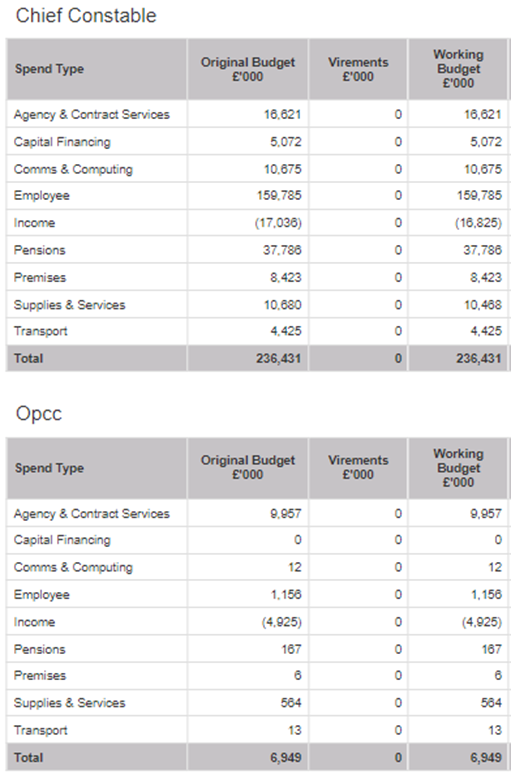 There are several variances within the forecast outturn on the Chief Constable’s budget that are described in detail in Appendix B, the summary of those variances is shown below, the overall impact is nil. There are no variances to report on the OPCC budgets.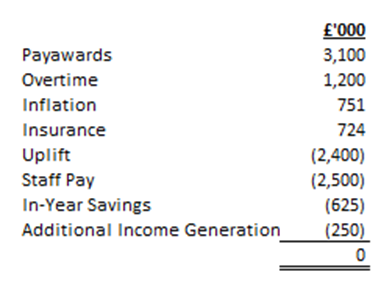 CapitalThe 2022/23 capital programme is £12,387k, the forecast outturn as at Q1 is £12,325k, therefore showing an expected underspend of £62k. The 2022/23 Capital Programme budget summary is shown in the table below.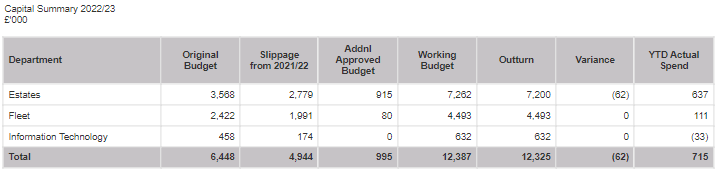 The forecast £62k under spend is in the Estates budget, £30k on estates improvements, £24k on new build projects and £8k on building condition works. More detail on the content of the capital programme is available in Appendix C.    National DevelopmentsThe Commissioner has issued a formal response to the Home Office consultation on creating an offence of public sexual harassment and is in the process of issuing a response to the national policy consultation ‘Swift, Certain, Tough: New Consequences for Drug Possession White Paper’ which closes 10 October 2022 Additionally, a number of significant national reports have recently been published, which the OPCC will be using as a basis for scrutiny and holding to account in future Accountability Reports. These include The Police Response to burglary, robbery and other acquisitive crime (HMICFRS); Twenty years on, is MAPPA achieving its objectives?; and new guidance on outcomes in police misconduct proceedings.On 30 August 2022, the Commissioner attended the launch of the proposed devolution deal between the government and Derby, Derbyshire, Nottingham, and Nottinghamshire local authorities.  The deal will see an extra £38 million a year coming into the East Midlands from 2024 for investment in economic growth, transport and infrastructure, skills, training, housing and environmental sustainability.  The first regional mayoral elections are expected to be held in in spring 2024 alongside elections for Police and Crime Commissioners in both the Derbyshire and Nottinghamshire police force areas.     DecisionsThe Commissioner has the sole legal authority to make a decision as the result of a discussion or based on information provided to her by the public, partner organisations, Members of staff from the Nottinghamshire Office of the Police and Crime Commissioner (NOPCC) or Chief Constable. The Commissioner’s web site provides details of all significant public interest decisions. Panel Members have previously requested that the Commissioner provide a list of all forthcoming decisions (Forward Plan) rather than those already made.  This Forward Plan of Key Decisions for the OPCC and the Force has been updated and is shown at Appendix D.     Human Resources ImplicationsNone - this is an information report.     Equality ImplicationsThe Commissioner’s decisions and strategic direction are fully compliant with the Equality Act 2020    Risk ManagementThere are no significant risks within this report that need to be drawn to the attention of the Police and Crime Panel.      Policy Implications and links to the Police and Crime Plan PrioritiesThis report provides Members with an update on performance in respect of the Make Notts Safe Plan, and provides information on emerging policy and legislative developments.     Changes in Legislation or other Legal ConsiderationsThe Commissioner undertakes routine horizon scanning of emerging legislation, government publications, audits and inspections and significant consultations, statistics and research findings in order to help inform local strategic planning and decision making. Changes to the Specified Information Order came into force on 31 May 2021 requiring Police and Crime Commissioners to publish on their websites:A statement on how their force is performing in relation to key national priorities for policing;Copies of HMICFRS PEEL inspection reports, and a summary assessment of the force’s performance; andCopies of IOPC data on force complaints, and a statement on how the PCC (or Mayor’s Office) is exercising its complaints-handling functions under the Police Reform Act 2002.The Commissioner has taken steps to ensure compliance with the amended legislation and will be publishing a statement on how the force is performing in relation to the national police outcomes framework when publishing her statutory Police and Crime Plan.    Details of outcome of consultationThe Chief Constable has been sent a copy of this report.  AppendicesNottinghamshire Police and Crime Delivery Plan 2022/23Revenue Report Q1 2022/23Capital Report Q1 2022/23Forward Plan of Key Decisions for the OPCC and the Force to August 2022Background Papers (relevant for Police and Crime Panel Only)Make Notts Safe Plan 2021 - 2025For any enquiries about this report please contact:Sharon Caddell, Chief Executive and Monitoring Officer of the Nottinghamshire Office of the Police and Crime Commissioner, Tel: 0115 8445998Dan Howitt, Head of Strategy and Performance of the Nottinghamshire Office of the Police and Crime Commissioner, ExecutiveSupport@notts.police.uk, Tel: 0115 8445998For Consideration For Consideration Public/Non Public*PublicReport to:Police and Crime PanelDate of Meeting:19 September 2022Report of:Commissioner Henry (PCC)Report Author:Dan HowittE-mail:ExecutiveSupport@notts.police.ukOther Contacts:NoneAgenda Item:Local AuthorityWard Name (LSOA)AshfieldKirkby in Ashfield (E01027951, E01027952)MansfieldWarsop – Meden (E01028223)MansfieldWarsop - Market Warsop (E01028226)MansfieldWarsop - Warsop Carrs (E01028259)GedlingNetherfield & Colwick (E01028187)BroxtoweEastwood South (E01028112)RushcliffeTrent Bridge (E01028416, E01028417)BassetlawWorksop South (E01028062)BassetlawWorksop South East (E01028068)Newark and SherwoodCastle (E01028310, E01028311)NottinghamArboretum (E01013815)NottinghamRadford and Park (E01033404)NottinghamBestwood (E01013851)